ПрЕСС-РЕЛИЗ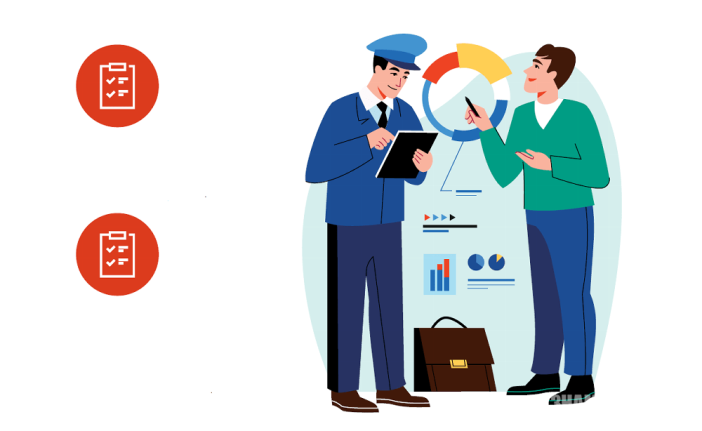 Внимание управляющих организаций!Внесены изменения на проведение контрольных (надзорных) мероприятий Информируем управляющие организации, что внесены изменения в Постановление Правительства РФ от 10.03.2022 N 336, определяющее особенности организации и осуществления государственного контроля (надзора) в текущем году.С 23 августа 2022 года органам государственного жилищного надзора разрешено без согласования с органами прокуратуры проводить внеплановые контрольные (надзорные) мероприятия в рамках регионального государственного лицензионного контроля за осуществлением предпринимательской деятельности по управлению многоквартирными домами и регионального государственного жилищного контроля (надзора) в случае поступления жалобы (жалоб) граждан в связи с защитой (восстановлением) своих нарушенных прав.Отметим, что органом государственного жилищного надзора предписание об устранении выявленных нарушений выдается контролируемому лицу исключительно в случае, если в ходе контрольного (надзорного) мероприятия, были выявлены факты нарушений, влекущих непосредственную угрозу причинения вреда жизни и тяжкого вреда здоровью, возникновения чрезвычайных ситуаций природного и техногенного характера, ущерба обороне страны и безопасности государства.